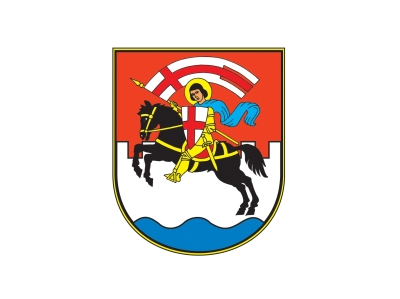 Poziv za predlaganje programa javnih potreba u tehničkoj kulturi Grada Zadraza 2020. godinuUPUTE ZA PRIJAVITELJEDatum objave Poziva: 10. listopada 2019. godineRok za dostavu prijava: 11. studenoga 2019. godinePOZIV ZA PREDLAGANJE PROGRAMA JAVNIH POTREBA U TEHNIČKOJ KULTURI GRADA ZADRA 2020.Zakonska osnovaNa postupak objavljivanja i provedbe Poziva za predlaganje programa javnih potreba u tehničkoj kulturi Grada Zadra za 2020. godinu (u nastavku teksta: Poziv) primjenjuju se odgovarajuće odredbe Zakona o tehničkoj kulturi („Narodne novine“, broj 76/93, 11/94 i 38/09), Uredbe o kriterijima, mjerilima i postupcima financiranja i ugovaranja programa i projekata od interesa za opće dobro koje provode udruge („Narodne novine“, broj 26/15), Pravilnika o financiranju javnih potreba sredstvima proračuna Grada Zadra („Glasnik Grada Zadra“, broj 11/19), Odluke Gradonačelnika KLASA: 630-01/19-01/03, URBROJ: 2198/01-2-19-2 od 9. listopada 2019. godine i drugih pozitivnih propisa.Ciljevi i opis Poziva Tehnička kultura dio je STEM područja koji obuhvaća: Science (prirodoslovlje: priroda, priroda i društvo, biologija, kemija i fizika), Technology (tehnologija i informatika), Engineering (tehnički, inženjerstvo) i Math (matematika). U skladu s preporukama Europskog parlamenta i Vijeća Europske unije, među ključnim kompetencijama u privatnom životu i u suvremenom društvu, a koje su povezane s tehničkom kulturom su: osnovne kompetencije u prirodoslovlju i tehnologiji, digitalna (IT) kompetencija i smisao za inicijativu i poduzetništvo.U proračunu Grada Zadra osiguravaju se sredstva za javne potrebe u tehničkoj kulturi Grada Zadra, a to su djelatnosti, aktivnosti, manifestacije, programi/projekti u tehničkoj kulturi od interesa za Grad Zadar. Od interesa za Grad Zadar smatrat će se programi/projekti koji promiču tehničku kulturu Grada te ju stavljaju u nacionalni i europski kontekst, koji su stručno utemeljeni, visoke razine kvalitete, ekonomični, profilirani u odnosu na osnovnu djelatnost organizatora te oni koji se odvijaju kontinuirano.Opći cilj ovog Poziva za 2020. godinu jest pružanje potpore djelatnostima, aktivnostima, projektima, programima i manifestacijama u tehničkoj kulturi na području grada Zadra, od interesa za Grad Zadar, programi koji doprinose zadovoljenju javnih potreba u tehničkoj kulturi i ispunjavanju ciljeva i prioriteta Grada Zadra. Specifični ciljevi ovog Poziva odnose se na:osnaživanje kapaciteta nositelja djelatnosti u tehničkoj kulturi za provođenje programa koji doprinose kvaliteti života stanovnika Grada Zadra potporu inovativnim programima koji aktivno doprinose razvoju djelatnosti tehničke kulture u lokalnoj zajednici.Programska područja PozivaPrijedlozi programa po ovom Pozivu mogu se podnositi za sljedeća programska područja, odnosno grane tehničke kulture: astronautika i amaterska raketna tehnika, raketno modelarstvo i maketarstvoastronomija i astronomska, odnosno planetarna promatranjaekologija; zaštita čovjekovog okoliša, prirodnih i kulturnih vrijednostiinformatika i računalstvoinovatorstvo (inventivni rad)strojarstvo i konstruktorstvoizvanškolske i izvannastavne aktivnosti djece i mladeži u tehnici, informatici, prirodoslovlju, učeničkom zadrugarstvu (gospodarstvu i ekologiji), fotografiji, filmu i drugim područjimaelektrotehnika, elektronika, automatika (elektrotehnika i elektronika, automatika, robotika te ostale djelatnosti elektrotehnike, elektronike, automatike i robotike)graditeljstvo, modelarstvo i maketarstvo (izrada uporabnih i ukrasnih tvorevina, samogradnja vozila, plovila, letjelica, opreme i pribora; brodomodelarstvo i brodomaketarstvo; raketno modelarstvo i maketarstvo; zrakoplovno modelarstvo i maketarstvo; željezničko modelarstvo i maketarstvo; jedriličarsko modelarstvo; automodelarstvo i automaketarstvo; ostale djelatnosti modelarstva, maketarstva i graditeljstva)audiovizualne tehničke djelatnosti (neprofesijska filmska djelatnost, neprofesijska video djelatnost, neprofesijska fotografska djelatnost, podvodna fotografija, ostale audiovizualne tehničke djelatnosti)multimedija i multimedijska istraživanjapedagogija tehničke kulturepodvodne tehničke aktivnosti: samogradnja u ronilaštvu, zaštita podmorja, podvodna arheološka istraživanja i drugopovijest tehnike i tehničke kulture s prikupljanjem, obradom i zaštitom ostvarenja i ispravaprometna kultura i tehnika: prometni odgoj, upravljanje prometalima, auto-moto tehnikakomunikacijska tehnika (radioamaterizam i radioamaterska služba: radiokonstruktorstvo i samogradnja, amaterska radiogoniometrija, radiotelegrafija, digitalne komunikacije, satelitske komunikacije, amaterska televizija, uporaba i zaštita radijskih frekvencija u civilnom području - CB i drugo)speleologijabalonstvo, zrakoplovno jedriličarstvo, motorno letenje, padobranstvo, zmajarstvo i drugo.Važna napomena: Prihvatljivi prijavitelj, u okviru ovog Poziva, može podnijeti najviše jednu prijavu za pojedino programsko područje, za financijsku podršku programa/projekta za razdoblje provedbe u 2020. godini. Jedna prijava može sadržavati godišnji plan provedbe programa koji ima više aktivnosti, primjerice više od jedne tematske radionice, natjecanja, tehničke aktivnosti, s time da mora jasno prikazati troškove provedbe za svaku od planiranih aktivnosti.Planirani iznosi i ukupna vrijednost PozivaUkupno planirana vrijednost ovog Poziva za 2020. godinu je 590.000,00 kuna.Najmanji iznos traženih sredstava za financiranje projekta je 3.000,00 kuna, a najveći 350.000,00 kuna.Planira se ugovoriti dodjela financijskih sredstava za okvirno 15 programa/projekata.PRIHVATLJIVI PRIJAVITELJI, PARTNERI I TROŠKOVIPrihvatljivi prijaviteljiPravo podnošenja prijava po ovom Pozivu imaju:javne ustanove, fizičke i druge pravne osobe koje obavljaju djelatnosti u tehničkoj kulturi na području Grada Zadraudruge upisane u Registar udruga Republike Hrvatske, odnosno organizacije upisane u drugi odgovarajući registar, koje su se svojim statutom opredijelile za obavljanje djelatnosti i aktivnosti u tehničkoj kulturi te koje svojim djelovanjem promiču uvjerenja i ciljeve koji nisu u suprotnosti s Ustavom i zakonom.Pravo podnošenja prijava po ovom Pozivu nemaju:Pravne osobe koje nisu izvršile zakonsku obvezu podnošenja izvješća FINI za 2018. godinu.Korisnik financiranja koji nije ispunio obveze izvještavanja utvrđene ugovorom o financiranju programa ili projekta te će mu, temeljem članka 48. stavka 8. Uredbe o kriterijima, mjerilima i postupcima financiranja i ugovaranja programa i projekata od interesa za opće dobro koje provode udruge („Narodne novine“, broj 26/15), davatelj financijskih sredstava uskratiti financiranje iz javnih izvora u odnosu na taj ugovor, kao i prijavu na drugi javni natječaj u razdoblju od dvije (2) godine od utvrđivanja povrede ugovora. Korisnik financiranja koji nije vratio sredstva Gradu Zadru, te će Grad, temeljem članka 62. Pravilnika o financiranju javnih potreba sredstvima proračuna Grada Zadra, donijeti odluku da prijave tog prijavitelja koje pristignu na natječaj, u naredne dvije (2) godine ne uzme u razmatranje.Iz postupka odabira u bilo kojoj fazi provedbe ovog postupka isključit će se prijavitelji za koje se utvrdi da su u prijavnom obrascu i/ili popratnoj dokumentaciji dali lažne, nevjerodostojne ili nepotpune izjave, podatke, informacije i dokumentaciju.Prihvatljivi partneriU ostvarenju programa/projekta partnerstvo je poželjno. U slučaju postojanja partnerstva, prijavitelj, uz prijavnicu, prilaže odgovarajući dokaz.Odgovornost za provedbu programa/projekta, namjensko korištenje sredstava i pravodobnu dostavu potrebnih izvješća Gradu Zadru, snosi potpisnik Ugovora.Prihvatljive aktivnosti i lokacijaPrihvatljivim aktivnostima smatraju se svrsishodne aktivnosti u realizaciji programa unutar utvrđenih područja Poziva (prema tekstu Poziva i točka 1.2. Uputa).U skladu s općim ciljevima Poziva, glavne aktivnosti, tj. aktivnosti ponude programa tehničke kulture, moraju se odvijati na području grada Zadra.Prihvatljivi troškoviPrihvatljivim troškovima smatrat će se isključivo troškovi:-	neophodni za provedbu programa koji je predmet dodjele financijskih sredstava-	navedeni u ukupnom predviđenom proračunu programa/projekta-	nastali od strane korisnika u razdoblju provedbe programa, u skladu s ugovorom mogu biti identificirani i provjereni, i računovodstveno su evidentirani kod korisnika financiranja, prema važećim propisima o računovodstvu neprofitnih organizacijatroškovi koji su umjereni, opravdani i u skladu sa zahtjevima racionalnog financijskog upravljanja, sukladno načelima ekonomičnosti i učinkovitosti. Pojedini troškovi navedeni u proračunu programa moraju se temeljiti na realnoj cijeni, odnosno procjeni.Proračun programa mora biti planiran ekonomično i učinkovito, odnosno, navedeni troškovi moraju biti neophodni za provedbu programa.Pregled vrsta prihvatljivih troškova Vrsta prihvatljivih troškova u realizaciji programa:nabava uredskog i ostalog potrošnog materijala neophodnog za ostvarenje Programatroškovi prijevoza i/ili javnog prijevozatroškovi tiskanja, medijskog oglašavanja i promidžbenajam prostora i opremehonorari i autorski honoraritroškovi autorskih pravatroškovi reprezentacije u maksimalnom iznosu od 10% od odobrenog iznosa, isključivo za troškove domjenka organiziranog u okviru prigodnog druženja u povodu svečanog otvorenja događanja, premijere predstave i sličnotroškovi smještaja i/ili prehrane isključivo za višednevne i međunarodne programeostali neophodni troškovi neposredno povezani s provedbom programa.Osim izravnih, Korisniku sredstava može se odobriti i pokrivanje dijela neizravnih troškova kao što su: energija, voda, uredski materijal, sitan inventar, telefon, pošta i drugi indirektni troškovi koji nisu povezani isključivo sa provedbom programa, u maksimalnom iznosu od 20% ukupnog odobrenog iznosa financiranja iz proračuna Grada.Neprihvatljivi troškoviNeprihvatljivi troškovi realizacije programa:dugovi i stavke za pokrivanje gubitaka ili dugovadospjele kamatestavke koje se već financiraju iz drugih izvorakupnja zemljišta ili građevina, osim kada je nužno za izravnu provedbu projekta/programa, kada se vlasništvo mora prenijeti na udrugu i/ili partnere najkasnije po završetku projekta/programagubitci na tečajnim razlikama zajmovi trećim stranamatroškovi nastali prije početka programa/projektaostali troškovi koji nisu izravno vezani uz provedbu programa ili nisu neophodni za provedbu programatroškovi alkoholnih pićadrugi troškovi koji nisu nužni za provedbu programa.Zabrana dvostrukog financiranjaBez obzira na kvalitetu predloženog programa/projekta, Grad neće financirati:aktivnosti koje se u potpunosti već financiraju iz drugih izvora i/ili po posebnim propisimakada je u pitanju ista aktivnost koja se provodi na istom području, u isto vrijeme i za iste korisnike, osim ako se ne radi o koordiniranom sufinanciranju iz više različitih izvora, u tom slučaju, ukupno financiranje ne može premašiti 100% ukupne vrijednosti predloženog programa/projekta.Rok podnošenja prijaveRok za podnošenje prijava traje 30 dana od dana objave Poziva, odnosno, od 10. listopada 2019. godine do 11. studenoga 2019. godine.Rok za podnošenje elektroničke prijave (internetska prijava) u sustavu www.financijskepodrške.hr je 11. studenoga 2019. godine, do 12:00 sati (podne).Dokument za verifikaciju e-prijave na www.financijskepodrške.hr, o postavljenoj e-prijavi potrebno je dostaviti potpisanu i ovjerenu u propisanom roku, zaključno s 11. studenim 2019. (23:59:59 sati) godine s poštanskim žigom, odnosno štambiljem, od 11. studenoga 2019. godine, isključivo preporučenom poštom ili predajom na Pisarnicu Grada, uz napomenu:„Za Poziv za predlaganje programajavnih potreba u tehničkoj kulturi Grada Zadra za 2020. godinu”poslati na adresu:Grad Zadar - Upravni odjel za kulturu i športNarodni trg 123000 Zadar.POSTUPAK PRIJAVEPrijava mora biti pisana na hrvatskom jeziku i elektronski ispunjena na propisanim obrascima.Prijava podrazumijeva internetske prijave koje se vrše putem sustava www.financijskepodrske.hr.Tri su osnovna uvjeta za završetak postupka prijave na ovaj Poziv:Registracija organizacijePrijava Korisnika na ovaj PozivSlanje dokumenta za verifikaciju (ovjerenog i potpisanog).A.	Registracija organizacijeOsnovni uvjet za pristup sustavu prijave putem sustava www.financijskepodrske.hr je registracija udruge.Registracija organizacije i otvaranje korisničkog računa (u daljnjem tekstu: Korisnik) omogućit će Vašoj udruzi pretraživanje natječaja/poziva, preuzimanje dokumentacije te slanje prijava elektroničkim putem.Odabirom „Registracija“ i popunjavanjem traženih podataka te odabirom „Registriraj organizaciju“, Korisnik ispunjava uvjet za moguću prijavu putem sustava www.financijskepodrske.hr.Važna napomena: Ukoliko se na ovaj Poziv prijavljuje udruga koja je već registrirana na sustavu www.financijskepodrske.hr, ona postupak prijave započinje od točke B.B.	Prijava KorisnikaSamo se Korisnik koji je prijavljen na sustavu www.financijskepodrske.hr može prijaviti na objavljene natječaje/pozive. 1.	Prijava Korisnika u sustavPrijavom se otvara naslovna stranica „Natječaji/Sažetak“ gdje Korisnik ima mogućnost uvida u svoje najnovije prijave koje imaju statuse:u pripremiposlanoodobreno/odbijeno.2.	Odabir natječaja i preuzimanje dokumentacije za prijavuOdabirom „Natječaji/Otvoreni natječaji“, Korisnik ima uvid u trenutno otvorene natječaje/pozive za koje želi preuzeti dokumentaciju za prijavu te započeti s prijavom na odabrani natječaj/poziv.3.	Prijava na PozivOdabirom „Prijavi projekt“ Korisnik započinje s prvim od ukupno 4 koraka za slanje prijave:Prvi korak – Podaci o prijaviteljuU prvom koraku se potvrđuju podaci o prijavitelju (Korisniku) koji su uneseni prilikom registracije, a nalaze se na naslovnoj stranici pod „Profil korisnika“. Korisnik treba unijeti izmjene, ukoliko ih je bilo, te odabrati „Pohrani izmjene i kreni na sljedeći korak“.Drugi korak – Pojedinosti o prijaviU drugom koraku Korisnik navodi „Pojedinosti o prijavi“. Nakon unosa traženih podataka Korisnik odabire „Pohrani izmjene i kreni na sljedeći korak“.Treći korak – Prilaganje dokumentacijeU trećem koraku Korisnik klikom na „Odaberi datoteku“, odabire datoteku sa svog računala (popunjene propisane obrasce u otvorenom formatu - .DOC, .XLS te skeniranu ostalu propisanu dokumentaciju u .PDF formatu) koju želi, odnosno ima obavezu, sukladno uvjetima natječaja, priložiti prijavi.Za dodavanje više datoteka potrebno je ponoviti odabir za svaku pojedinačnu datoteku sa svog računala. Klikom na „Priloži datoteku“, datoteka se pridružuje prijavi. Nakon što su sve datoteke priložene, Korisnik odabire „Pohrani izmjene i kreni na sljedeći korak“.Važna napomena: Korisnik može neograničeno mijenjati podatke u svakom od prva 3 koraka. Četvrti korak – Provjera i slanjeNakon uspješno odrađena prva 3 koraka Korisnik u četvrtom koraku:ima uvid u pregled svih koraka na jednom mjestušalje prijavu.Klikom na „Pošalji prijavu“ na stranici Prijave i izvještavanje/Prijave u pripremi, Korisniku će se prikazati sljedeći tekst:Poštovani,Vaša prijava je uspješno zaprimljena. Na adresu Vaše e-pošte poslana je potvrda primitka sa sažetkom prijave (dokument za verifikaciju). Za uspješan završetak procesa prijave neophodno je dokument za verifikaciju e-prijave, koji ste primili e-poštom, ispisati na pisaču, ovjeriti potpisom osobe ovlaštene za zastupanje i pečatom organizacije te poštom poslati na adresu institucije koja je raspisala natječaj zajedno sa svom ostalom dokumentacijom (ako se ista traži temeljem propisanih uvjeta).Važna napomena: Korisnik ne može mijenjati podatke niti priloženu dokumentaciju nakon što je prijava poslana.C.	Slanje dokumenta za verifikaciju – ovjera i potpisNakon uspješno završene internetske prijave putem sustava www.financijskepodrske.hr, na e-adresu Korisnika, koja je navedena u prvom koraku – Podaci o prijavitelju, poslan je dokument za verifikaciju e-prijave koji je potrebno:ispisatiovjeriti pečatom udruge i potpisom osobe ovlaštene za zastupanje Korisnikaposlati poštom na adresu Grada Zadra ili predati na Pisarnicu Grada Zadra, u propisanom roku za prijavu:Grad Zadar – Upravni odjel za kulturu i športNarodni trg 1, 23000 Zadar„Za Poziv za predlaganje programajavnih potreba u tehničkoj kulturi Grada Zadra za 2020. godinu”.Važna napomena: Ukoliko prijavitelj u propisanom roku ne pošalje, putem pošte dokument za verifikaciju, prijava (dokumentacija podignuta u sustav www.financijskepodrske.hr) će se smatrati nevažećom jer nije ovjerena i potpisana od strane osobe ovlaštene za zastupanje, što se jedino može dokazati navedenim dokumentom za verifikaciju.Cjelovita dokumentacija koju je potrebno poslati na ovaj Poziv opisana je u točki 3.1. ovog poglavlja Uputa. Obrasci za prijavu mogu se preuzeti sa:službene mrežne stranice Grada Zadra: www.grad-zadar.hr sustava: www.financijskepodrske.hr. Popis obvezne dokumentacije i priloga koju dostavljaju prijavitelji	Prijavnica – obrazac opisa programa/projekta sa svim podacima o prijaviteljuSpecificiran troškovnik – obrazac proračuna programa/projekta s navedenim svim planiranim izvorima financiranja i planiranom raspodjelom troškova po izvorimaŽivotopis voditelja/ice prijavljenog programa/projekta (potpisan)Izjava o partnerstvu (ukoliko je primjenjivo)Izvadak iz odgovarajućeg registra (može i ispis elektronske stranice)Dokaz o upisu u Registar neprofitnih organizacija (RNO)Izjava o točnosti i istinitosti podatakaIzjava o suglasnosti za objavu osobnih podatakaFinancijsko i opisno izvješće Korisnika Proračuna Grada Zadra za 2019. godinu – o izvršenju programa do trenutka prijave (A konačno financijsko i opisno izvješće podnijeti sukladno zakonskim obvezama i potpisanom Ugovoru, ukoliko je prijavitelj korisnik sredstava proračuna za tekuću godinu.)Potvrda Porezne uprave o nepostojanju duga prema Državi (dostavlja se prije/prilikom potpisivanja ugovora)Izjava o nepostojanju dvostrukog financiranja (dostavlja se prije/prilikom potpisivanja ugovora)Bjanko zadužnica koja jamči za iznos odobrenih sredstava (dostavlja se prije/prilikom potpisivanja ugovora)dokaz da se ne vodi kazneni postupak protiv osobe ovlaštene za zastupanje i voditelja/ice programa, ne stariji od 6 mjeseci (dostavlja se prije/prilikom potpisivanja ugovora).Napomena: Sva potrebna dokumentacija mora biti ovjerena – potpisana i pečatirana od strane osobe ovlaštene za zastupanje.Prijavitelji koji u 2019. godini nisu bili korisnici Proračuna Grada Zadra, moraju svoja izvješća podnijeti u skladu sa zakonskim odredbama i propisima.POSTUPAK ODABIRAPostupak odabira prijava provodi se u sljedećim fazama:Zaprimanje i evidencija prijavaFormalna provjera prijavaStručno kvalitativno ocjenjivanje prijavaOdluka o odabiru.ZAPRIMANJE I EVIDENCIJA PRIJAVAUkoliko je Korisnik završio valjanju internetsku prijavu putem sustava www.financijskepodrske.hr, na e-adresu Korisnika bit će poslan dokument za verifikaciju e- prijave. Taj, pristigli dokument za verifikaciju, potrebno je ispisati, ovjeriti pečatom udruge i potpisom osobe ovlaštene za zastupanje prijavitelja, poslati preporučenom poštom na adresu Grada Zadra ili ga predati na Pisarnicu Grada Zadra, u propisanom roku za prijavu, na način opisan u točki 2.7. Rok podnošenja prijave.Prijava je važeća samo ako je dokumentacija podignuta u sustav www.financijskepodrske.hr u propisanom roku te je dokument za verifikaciju e-prijave, također u propisanom roku, dostavljen na adresu Grada Zadra. Po zaprimanju dokumenta za verifikaciju, prijava se evidentira te dobiva identifikacijski broj. FORMALNA PROVJERA PRIJAVAFormalnu provjeru prijava provodi nadležno povjerenstvo, Povjerenstvo za provedbu i formalnu provjeru.Formalna provjera prijava provodi se sukladno odredbama i prema obrascima koji čine sastavni dio dokumentacije Poziva.Formalna provjera sastoji se od administrativne provjere i provjere prihvatljivosti. Tijekom administrativne provjere utvrđuje se:je li prijava podnesena na pravi natječaj i u zadanome rokuje li zatraženi iznos sredstava unutar financijskih pragova postavljenih u natječajuje li lokacija provedbe projekta prihvatljiva (ako je primjenjivo)jesu li partner i prijavitelj prihvatljivi, sukladno ovim Uputama za prijavitelje i uvjetima natječaja (ako je primjenjivo)jesu li dostavljeni, potpisani i ovjereni svi obvezni obrascijesu li ispunjeni drugi formalni uvjeti natječaja:je li prijava podnesena na odgovarajućem obrascu prijavniceje li prijavi priložena sva obvezna popratna dokumentacijaprijava pisana hrvatskim jezikom i popunjena na računaluprijava sadrži sve podatke tražene u osnovnim dijelovima prijavnice (Podaci o predlagatelju programa, Podaci o programu, Vrednovanje programa, Proračun programa, Popis dokumentacije u privitku prijavnice).Tijekom provjere prihvatljivosti utvrđuje se:prihvatljivost prijavitelja sukladno odredbama iz točke 2.1.odnosi li se predloženi program na jedno od područja tehničke kultureje li prijavitelj ispunio sve obveze glede dostave programskih i financijskih izvješća o namjenskom korištenju sredstava proračuna iz prethodne ili ranijih godina.Prijava udovoljava provjeri formalnih uvjeta ukoliko su odgovori na sva pitanja administrativne provjere i provjere prihvatljivosti: „DA“.Ukoliko je odgovor na jedno od pitanja administrativne provjere i provjere prihvatljivosti: „NE“, smatrat će se da prijava ne udovoljava formalnim uvjetima Poziva.U daljnji postupak stručnog ocjenjivanja prijava upućuju se samo one prijave koje udovoljavaju formalnim uvjetima Poziva.Za prijave koje ne udovoljavaju uvjetima formalne provjere, nadležno povjerenstvo od prijavitelja može, pisanim putem, zahtijevati dodatna pojašnjenja ili dopunu dokumentacije u zadanom roku. U slučaju da prijavitelj tražene podatke i/ili dokumentaciju ne dostavi u zadanom roku, prijava će se isključiti iz daljnje procedure zbog neispunjavanja formalnih uvjeta Poziva.Po završetku formalne provjere prijava, nadležno povjerenstvo će, pisanim putem, obavijestiti neuspješne prijavitelje o razlozima zbog kojih njihove prijave ne udovoljavaju uvjetima formalne provjere.Korisnici mogu izjaviti prigovor pisanim putem u roku od osam dana od dana primitka obavijesti Povjerenstvu za prigovore. Konačnu odluku o prigovoru donosi Povjerenstvo za prigovore, u propisanom roku.Prigovor se podnosi u zatvorenoj omotnici, preporučeno poštom ili osobno u Pisarnicu Grada Zadra na adresu:Grad Zadar – Upravni odjel za kulturu i športNarodni trg 1, 23000 Zadars napomenom: „Ne otvarati! – Prigovor na neispunjavanje formalnih uvjeta Poziva za predlaganje programa javnih potreba u tehničkoj kulturi Grada Zadra za 2020. godinu“.Zakašnjeli prigovori neće se razmatrati. U slučaju prihvaćanja prigovora, prijava će biti upućena u daljnju proceduru, a u slučaju neprihvaćanja prigovora prijava će biti odbijena, o čemu će biti obaviješten korisnik koji je prigovor podnio.STRUČNO I KVALITATIVNO OCJENJIVANJE PRIJAVAStručno i kvalitativno ocjenjivanje prijava provodi nadležno povjerenstvo, Povjerenstvo za ocjenjivanje prijava. Stručno kvalitativno vrednovanje i ocjena prijava provodi se isključivo na temelju programskih i financijskih podataka iznesenih u obrascu prijavnice te na temelju podataka iz popratne dokumentacije.Programi se vrednuju/ocjenjuju temeljem utvrđenih kriterija za vrednovanje programa navedenih u Pozivu. ODLUKA O ODABIRUNakon provedenog postupka ocjenjivanja prijava, Povjerenstvo za ocjenjivanje prijava, temeljem donesenih ocjena utvrđuje popis programa, s prijedlozima iznosa financijske potpore, čije se (su)financiranje predlaže, odnosno, izrađuje prijedlog odluke o odobravanju/neodobravanju financijskih sredstava za programe i projekte..U popis programa, čije se sufinanciranje predlaže, uvrštavaju se prijedlozi programa ovisno o visini sredstava koja su u proračunu Grada Zadra planirana za financiranje javnih potreba u tehničkoj kulturi.Temeljem provedene ocjene kvalitete prijava koje su zadovoljile propisane uvjete Poziva, nadležno povjerenstvo sastavit će privremenu listu odabranih programa, prema bodovima koje su postigli u procesu ocjenjivanja. Privremena lista sastoji se od prijava rangiranih prema broju bodova, čiji zatraženi iznos zajedno ne premašuje ukupni planirani iznos Poziva. Uz privremenu listu, temeljem bodova koje su ostvarile tijekom procjene, nadležno povjerenstvo će sastaviti i rezervnu listu za dodjelu sredstava.Rezervna lista sastoji se od programa koji su u postupku ocjenjivanja ostvarili minimalni broj bodova, ali zbog ograničenih financijskih sredstava nisu privremeno odabrani. Ukoliko se neki od odabranih programa s privremene rang liste, iz nekog razloga ne ugovori, zamjenjuje se prvom sljedećom prijavom s rezervne liste, koja se uklapa u raspoloživi financijski okvir.Konačni Program javnih potreba u tehničkoj kulturi Grada Zadra za 2020. godinu (u nastavku teksta: Program javnih potreba) usvaja Gradsko vijeće Grada Zadra.Nakon usvajanja Programa javnih potreba, Grad Zadar će objaviti rezultate Poziva na službenoj web stranici Grada Zadra s podacima o prijaviteljima, programima kojima su odobrena sredstva, i iznosima odobrenih sredstava (su)financiranja, čime se prijavitelji usvojenih programa smatraju obaviještenima o rezultatima Poziva.Grad će, u roku od osam radnih dana od dana usvajanja Programa javnih potreba, pisanim putem obavijestiti korisnike čiji programi nisu prihvaćeni za (su)financiranje.Prijaviteljima kojima nisu odobrena financijska sredstva može se, na njihov zahtjev u elektronskom ili pisanom obliku, omogućiti uvid u zbirnu ocjenu samo njihovog programa, uz pravo i obvezu tijela davatelja financijskih sredstava da zaštiti tajnost podataka o osobama koje su ocjenjivale projekt.NAČIN I UVJETI FINANCIRANJA ODABRANIH PROGRAMAPo usvajanju Programa javnih potreba u tehničkoj kulturi Grada Zadra za 2020. godinu, Grad, kao davatelj financijskih sredstava, i odabrani prijavitelj, sklapaju ugovor o (su)financiranju programa. Ugovor se sklapa u propisanom roku, od usvajanja Programa javnih potreba u tehničkoj kulturi Grada Zadra  za 2020. godinu. Prije sklapanja ugovora o (su)financiranju, prijavitelj je dužan dostaviti preostalu potrebnu dokumentaciju koja se dostavlja pri potpisivanju ugovora, a to je potpisana i ovjerena Izjava o nepostojanju dvostrukog financiranja, dokaz da se ne vodi kazneni postupak protiv osobe ovlaštene za zastupanje i voditelja programa, bjanko zadužnica koja jamči za odobreni iznos – za sve programe kojima su odobrena sredstva u iznosu od 15.000,00 kn pa na dalje.Potpisivanjem ugovora, odabrani prijavitelj postaje Korisnik financijskih sredstava.Ugovorom o (su)financiranju utvrđuje se:program koji će Grad (su)financiratiiznos koji Grad namjerava utrošiti na realizaciju odabranog programa, prema priloženom troškovnikunačine i rokove isplate financijske potporenačin podnošenja izvješća o utrošenim sredstvima od strane Korisnikaobveze i rokove za izvršenje pojedine obveze Korisnikanačin provedbe nadzora i kontrole namjenskog korištenja sredstava na licu mjesta kod Korisnikaobveze i način isticanja vizualnog identiteta Gradauvjeti pod kojima je korisnik dužan izvršiti povrat sredstava u proračun GradaKorisnik financijske potpore Ugovorom se utvrđuje kao isključivo odgovoran za provedbu sufinanciranog programadruge obveze Korisnikadruge pravne odrednice ugovora.Praćenje provedbe programa i namjenskog korištenja sredstavaGrad će u suradnji s korisnikom financiranja, radi poštivanja načela transparentnosti trošenja proračunskog novca i mjerenja vrijednosti povrata za uložena sredstva, pratiti provedbu financiranih programa/projekata udruga, sukladno Zakonu o udrugama („Narodne novine“, broj 74/14 i 70/17), Zakonu o fiskalnoj odgovornosti („Narodne novine“, broj 111/18), Zakonu o financijskom poslovanju i računovodstvu neprofitnih organizacija („Narodne novine“, broj 121/14), Uredbi, Pravilniku i drugim pozitivnim propisima. Postupcima praćenja i vrednovanja programa/projekta, i njihovih rezultata, razvijat će se partnerski odnos između udruge, kao provoditelja programskih i/ili projektilnih aktivnosti, i Grada, radi utvrđivanja učinkovitosti ulaganja i razine promjena koje su se u lokalnoj zajednici, odnosno u društvu, dogodile. Vrednovanje provedenog programa ili projekta u pravilu provodi i sam Korisnik financijskih sredstava dodatnim analizama rezultata programa ili projekta (samovrednovanje, anketni upitnici i dr.).Izvješća koja je korisnik dužan dostaviti jesu opisno i financijsko izvješće provedbe programa/projekta.Korisnik sredstava dostavlja izvješća na propisanim obrascima i u propisanim rokovima.Korisnik financiranja obvezan je omogućiti Gradu, inspektorima proračunskog nadzora Ministarstva financija i svim vanjskim revizorima koji obavljaju provjere sukladno Uredbi da provjere, ispitivanjem dokumenata ili kontrolama na licu mjesta, provedbu programa/projekata, i po potrebi, provedu reviziju na temelju prateće dokumentacije za račune, računovodstvene dokumente i sve ostale dokumente relevantne za financiranje programa/projekata.  Vidljivost programa i obveza isticanja vizualnog identiteta GradaKorisnik je dužan, u svim obavijestima prema krajnjim korisnicima, i u svim kontaktima s medijima, navesti da je program financiran ili sufinanciran sredstvima proračuna Grada Zadra te je dužan, na propisani način, istaknuti grb Grada Zadra.